Организационный комитетПредседатель – академик РАН, профессор А.И. Леонтьев,Заместитель председателя– А.В. Виноградов, директор ИТФ УрО РАНЗаместитель председателя – М.С. Захаров, заместитель директора ИТФ УрО РАНЧлены организационного комитетаНаучный КомитетПредседательАкадемик РАН А.И. ЛеонтьевЗам. председателя – член-корр. РАН А.Н. ПавленкоЧлены научного комитета:Двадцать третья Школа-семинар молодых ученых и специалистов под руководством академика РАН А.И. ЛеонтьеваПЕРВОЕ ИНФОРМАЦИОННОЕ ИЗВЕЩЕНИЕПроблемы газодинамики и теплоМАССобмена в энергетических установках24–28 мая 2021 годаг. Екатеринбург, РоссияОРГАНИЗАТОРЫНациональный комитет РАН по тепло- и массообменуИнститут теплофизики Уральского отделения Российской академии наукРоссийская академия наук Отделение энергетики, механики, машиностроения и процессов управления Министерство науки и высшего образования РФВВЕДЕНИЕШкола-семинар молодых ученых и специалистов под руководством академика РАН А.И. Леонтьева проводится один раз в два года, начиная с 1977 года. Школа-семинар объединяет молодых исследователей и ведущих ученых, работающих в области тепломассообмена, и предоставляет возможность для открытого обсуждения и оценки полученных результатов.Научный и организационный комитеты приглашают студентов, аспирантов, молодых ученых и специалистов в возрасте до 35 лет принять участие в работе 23-й Школы-семинара “Проблемы газодинамики и тепломассообмена в энергетических установках”, которая будет проходить с 24 по 28 мая 2021 года на базе Института теплофизики Уральского отделения РАН, г. Екатеринбург.Тематика 23-й Школы-семинараТепло- и массообмен при вынужденной, свободной и смешанной конвекции без и с учетом химических превращений в условиях ламинарных и турбулентных течений;Тепло- и массообмен в многофазной среде, включая:	- паро-жидкостные потоки,	- потоки газа и/или жидкости без и с присутствием частиц другой фазы, 	- кипение в большом объеме,	- пористые структуры;Радиационный и сложный теплообмен;Сопряженные задачи;Методы термодинамического анализа задач тепло- и массообмена;Метастабильные состояния и флуктуационные явления.Проблемы переноса в медико-биологических системах.Указанные темы планируется обсудить применительно к установкам различного назначения: газовые и парогазовые турбины, водородная энергетика, топливные элементы, высокотемпературные парогенераторы, газотурбинные двигатели, двигатели внутреннего сгорания, ракетные двигатели, космическое оборудование, ядерная энергетика, малая энергетика. Кроме того, будут рассмотрены фундаментальные вопросы фазовой метастабильности; молекулярно-динамическое моделирование; флуктуационные явления и теплообмен при фазовых превращениях; поверхностные явления; теплофизические свойства. Особое внимание будет уделено вопросам экологической безопасности и вопросам моделирования медико-биологических процессов. Приветствуются как фундаментальные работы в области газовой динамики и тепломассообмена, так и работы, имеющие прикладное значение. С 1 октября 2020 г. информацию о Школе-семинаре можно найти на сайтах Национального комитета РАН по тепломассообмену: http://nchmt.ru/confs/school_2021, Института теплофизики Уральского отделения РАН http://itpuran.ru МЕСТО ПРОВЕДЕНИЯШкола-семинар будет проводиться на базе Института теплофизики Уральского отделения РАН, г. Екатеринбург. Размещение участников в санатории «Лесная жемчужина», г. Ревда. Подробная информация о месте проведения и условиях проживания будет размещена на сайтах 23 Школы-семинара в конце 2020 г.ТЕЗИСЫ ДОКЛАДАТезисы доклада и информация об авторах должны быть представлены на сайт 23-й Школы-семинара http://nchmt.ru/confs/school_2021 путем загрузки в режиме ONLINE.Инструкция по оформлению полных текстов докладов после 1 октября 2020 г. будет размещена на сайте Национального комитета РАН по тепломассообмену: http://nchmt.ru/confs/school_2021 и на сайте конференций ИТФ УрО РАН http://itpekb.ru.Контрольные датыРегистрация (информация об авторах и тезисы доклада): 12 октября – 15 ноября 2020 г.Информация о принятии тезисов докладов и порядке оплаты участия: 15 января2021г.Представление полных текстов докладов: до 1февраля 2021 г.Заключение и оплата договора участия: до14марта2021 г.Опубликование программы конференции на сайте: до 15апреля 2021г.Заезд и регистрация участников: с 23 мая 2021г.Проведение конференции: с 24 по 28 мая 2021г.РЕГИСТРАЦИОННЫЙ ВЗНОСРегистрационный взнос за каждого участника3000 рублей. Оплата регистрационного взноса будет возможна после получения подтверждения о принятии тезисов.Вопросы можно задать по телефону и по Е-mail:в  Москве -Тел.: +7(495) 362 55 90, E-mail: nchmt@iht.mpei.ac.ru;вЕкатеринбурге -Тел.: +7(343) 267 88 01, Fax: +7(343) 267 88 00; Е-mail: es@itpuran.ruАндбаева В.Н., к.ф.-м.н. ИТФ УрО РАНБусов К.А., к.ф.-м.н.ИТФ УрО РАНГалкин Д.А.ИТФ УрО РАНМезенцев П.Е., к.т.н.ИТФ УрО РАНСекретарь – С.Ю. Елина,ИТФ УрО РАН, Амундсена, 107а, Екатеринбург, РоссияТел.: +7(343) 267 88 01, Fax: +7(343) 267 88 00Е-mail: es@itpuran.ruС.В. Алексеенко, НовосибирскО.М. Алифанов, МоскваА.Н. Арбеков, Москва А.Ю. Вараксин, МоскваЮ.Ф. Гортышев, КазаньА.И. Гурьянов, Рыбинск И.В. Деревич, МоскваА.В. Дедов, МоскваА.С. Дмитриев, МоскваЛ.А. Домбровский, МоскваИ.В. Егоров, ЖуковскийЮ.А. Зейгарник, МоскваЮ.П. Ивочкин, МоскваС.А. Исаев, Санкт-ПетербургР.З. Кавтарадзе, МоскваБ.В. Кичатов, Москва А.В. Клименко, МоскваВ.В. Клименко, МоскваА.А. Коротеев, МоскваА.П. Крюков, МоскваЮ.А. Кузма-Кичта, Москва В.В. Кузнецов, НовосибирскИ.И. Липатов, ЖуковскийЮ.Ф. Майданик, ЕкатеринбургД.М. Маркович, НовосибирскО.О. Мильман, КалугаО.В. Митрофанова, МоскваА.В. Ненарокомов, МоскваБ.И. Нигматулин, МоскваР.И. Нигматулин, МоскваД.О. Онищенко, МоскваШ.А. Пиралишвили, РыбинскБ.Г. Покусаев, МоскваИ.А. Попов, КазаньН.А. Прибатурин, НовосибирскС.З. Сапожников, Санкт-ПетербургЕ.М. Смирнов, Санкт-ПетербургА.Ю. Снегирев, Санкт-ПетербургЭ.Е. Сон, МоскваС.Т. Суржиков, МоскваВ.И. Терехов, НовосибирскВ.В. Ягов, МоскваЛ.С. Яновский, МоскваГ.Г. Яньков, МоскваУченый секретарь–Н.В. Медвецкая, Секретарь – Р.С. Громадская,Национальный комитет РАН по тепло- и массообмену,ОИВТ РАН, Красноказарменная, 17А, Москва 111116, РоссияТел.: +7(495) 362 55 90E-mail: nchmt@iht.mpei.ac.ruУченый секретарь–Н.В. Медвецкая, Секретарь – Р.С. Громадская,Национальный комитет РАН по тепло- и массообмену,ОИВТ РАН, Красноказарменная, 17А, Москва 111116, РоссияТел.: +7(495) 362 55 90E-mail: nchmt@iht.mpei.ac.ru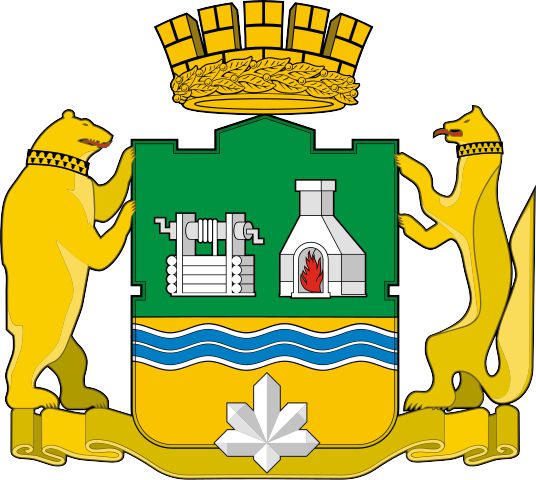 